St Joseph’s Primary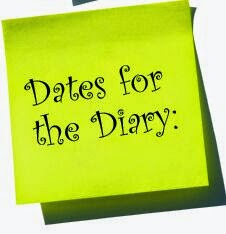 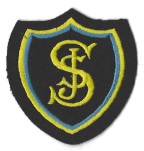 Draft Planning dates 2017 – 2018Please note – dates and times are provisional and may be subject to change.Information on individual events will be available closer to the time on the school website.In-serviceIn-serviceIn-serviceIn-serviceIn-service2017:   14/15 August,   13 October2017:   14/15 August,   13 October2018:  9 February,  29 May2018:  9 February,  29 May2018:  9 February,  29 MayParent EventsParent EventsParent EventsParent EventsParent EventsCome and meet my teacherCome and meet my teacherWed 23 Aug 17   (3:15-4pm)Wed 23 Aug 17   (3:15-4pm)Wed 23 Aug 17   (3:15-4pm)P1 coffee afternoonP1 coffee afternoonThu 31 Aug          (2:15-3pm)Thu 31 Aug          (2:15-3pm)Thu 31 Aug          (2:15-3pm)Parents’ Night  NovParents’ Night  Nov8 Nov 17              (5 - 8pm)8 Nov 17              (5 - 8pm)8 Nov 17              (5 - 8pm)Parents’ Night  NovParents’ Night  Nov9 Nov 17              (3:30 - 6:30pm)9 Nov 17              (3:30 - 6:30pm)9 Nov 17              (3:30 - 6:30pm)Parents’ Night  MarchParents’ Night  March21 Mar 18           (5 - 8pm)21 Mar 18           (5 - 8pm)21 Mar 18           (5 - 8pm)Parents’ Night  MarchParents’ Night  March22 Mar 18           (3:30 -6:30pm)22 Mar 18           (3:30 -6:30pm)22 Mar 18           (3:30 -6:30pm)Parent Council MeetingsParent Council MeetingsParent Council MeetingsParent Council MeetingsParent Council Meetings1 + AGM1 + AGM26 Sep 177pm in staff room at St Ninian’s HS7pm in staff room at St Ninian’s HS2228 Nov 177pm in staff room at St Ninian’s HS7pm in staff room at St Ninian’s HS3306 Feb 187pm in staff room at St Ninian’s HS7pm in staff room at St Ninian’s HS4424 Apr 187pm in staff room at St Ninian’s HS7pm in staff room at St Ninian’s HS5505 Jun 187pm in staff room at St Ninian’s HS7pm in staff room at St Ninian’s HSCurricular workshops for Parents (6:15-7pm)Curricular workshops for Parents (6:15-7pm)Curricular workshops for Parents (6:15-7pm)Curricular workshops for Parents (6:15-7pm)Curricular workshops for Parents (6:15-7pm)P1 Reading 29 AugP5 ReadingP5 Reading12 SeptP2 Maths5 SeptP6 MathsP6 Maths5 SeptP3 Reading12 SeptP7 ReadingP7 Reading29 AugP4 Maths19 SeptChristmas EventsChristmas EventsParent Council EventsParent Council EventsParent Council EventsP1 dress rehearsal @ 2pm11  Dec P1 Family Welcome night(7-8:30pm)P1 Family Welcome night(7-8:30pm)Fri 1 Sept             P2 dress rehearsal @ 9:45am30  Nov Family PortraitsFamily Portraits29/30 SeptP3 dress rehearsal @ 9:45am4   Dec Halloween Disco P2-5Halloween Disco P2-526 OctP1 Nativity show @ 10am12 Dec Christmas FayreChristmas Fayre25 NovP1 Nativity show @ 2pm13 Dec Christmas disco P6&7Christmas disco P6&713 DecP2 Nativity show @ 10am11 Dec Family CeilidhFamily Ceilidh2 Feb 18P2 Nativity show @ 2pm7   Dec Sponsored BounceSponsored Bounce13 SeptP3 Nativity show @ 10am6   Dec Family Quiz NightFamily Quiz Night8 JuneP3 Nativity show @ 2pm5   Dec P4 Advent Assembly (6:15pm)14 Dec P5 Advent Assembly1   Dec P6 Advent Assembly8   Dec P7 Advent Assembly15 Dec Class parties (pm)19 Dec Panto (in school) 9:30am20 Dec* *Last day of term – early close*Last day of term – early close2:30pm